Ballymena South Enterprise CompetitionEligibility CriteriaBallymena Business Centre is encouraging individuals and groups from the Ballymena South Neighbourhood Renewal Area to submit their Enterprising Ideas and be in with a chance of receiving financial support and one to one guidance to take their idea to the next level.  Winner will receive £500 and up to 10 Finalists will each receive £100.  Applicants must meet the following criteria….Have an Enterprising IdeaIf applying as an individual you must Live in the Ballymena South Neighbourhood Renewal AreaIf applying on behalf of a business / organisation your business / organisation must have a registered address in the Ballymena South Neighbourhood Renewal AreaCompetition TimelineEntry Form should be completed in full and submitted to Ballymena Business Centre no later than Friday 6th March 2015.Up to 10 Finalists will be selected by Tuesday 10th March 2015Each finalist will receive additional support to prepare their presentation for delivery to the Judging Panel on morning of Tuesday 31st March 2015Celebration Lunch, Presentation of Certificates and Winner Announced 1pm on Tuesday 31st March 2015Contract InformationBallymena Business Centre, 62 Fenaghy Road, Galgorm, Ballymena, BT42 1FLEmail:	melanie@ballymenabusiness.co.uk  Telephone:  028 25 658616Ballymena South Enterprise Competition has been supported by Ballymena Business Centre and Department for Social Development Neighbourhood Renewal.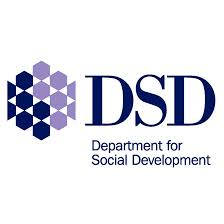 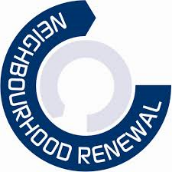 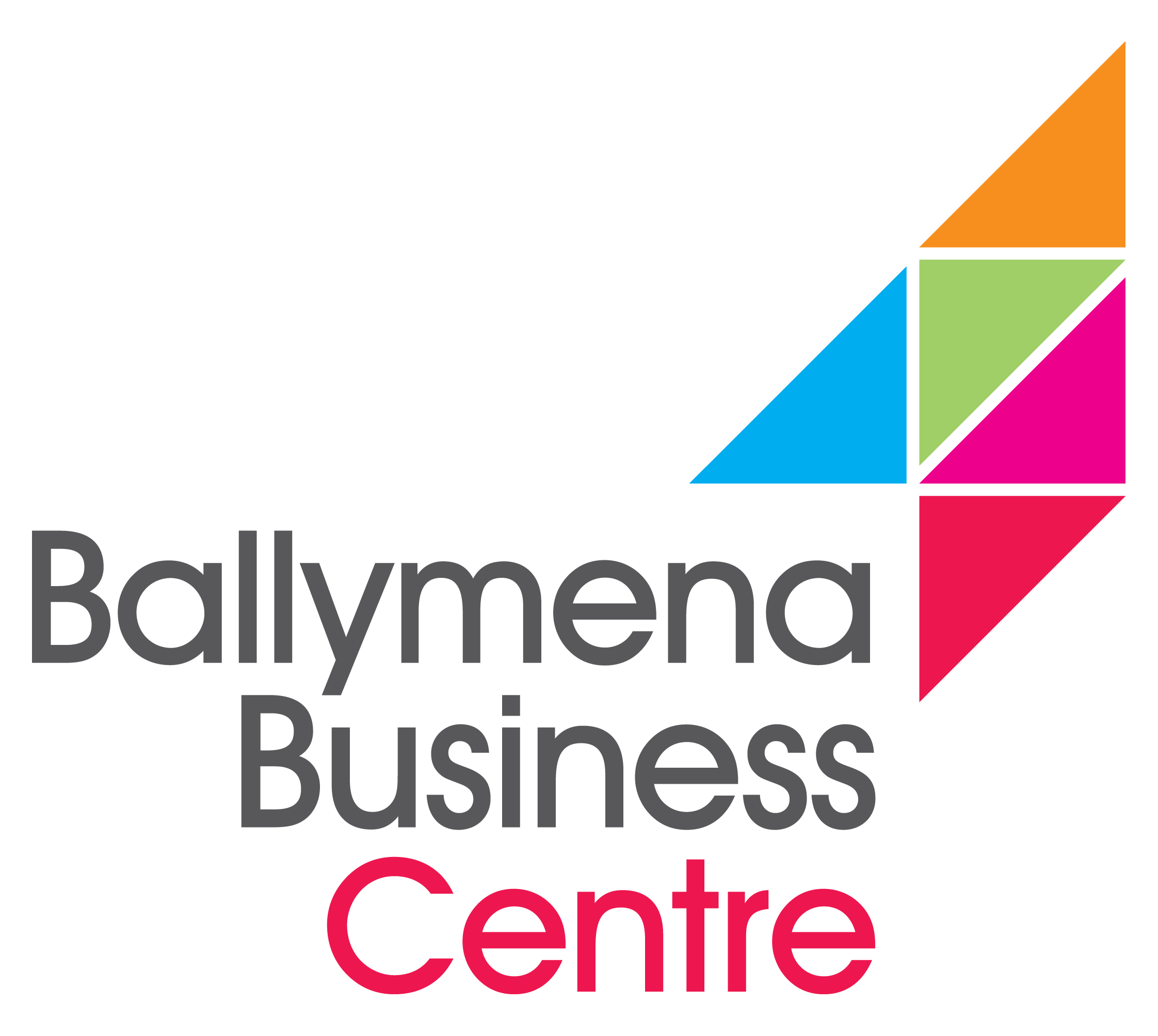 